Павел ГлобаДЕТАЛИ РАЗБОРА ТРАНЗИТНЫХ СИТУАЦИЙ.Я вас поздравляю с результатами выборов. Что и требовалось доказать. Кто вам предсказывал, что Лебедь будет вторым лицом в государстве? А говорят: "Феномен, феномен..." Вот кто феномен! А Лебедь должен был взлететь – и взлетел. Правда, боюсь, что его Сатурн в Овне немножко притормозит. Он сделает большую ошибку, и поэтому крылышки-то ему подрежут.Я отслеживал 16 июня - нам очень много по телевизору магических хреновин понавключали. Особенно, программа "Куклы" с чертями. Это было гениально!*6 марта, 16 Рыб - это градус щуки по календарю градусов.* *Созвездие Лебедя на небе находится над Водолеем, в том же самом регионе. Александр Иванович недавно изрек, что Россия всегда была сильна лебедями. Он прав! Лебедь - это самое северное созвездие по Млечному пути.*По сути, Лебедь, хоть он и лебедь, но он Кит - 20 апреля рожденный в Новочеркасске, который за него не проголосовал. Почему-то. Время он не знает, знает, что днем. Если поставить его после 10 часов утра, то уже получается Луна в Близнецах, а это на него не похоже. Тогда он должен хорошо говорить. ASC я ему поставил в Деву, и Сатурн с Марсом загнал на ASC. Сатурн в 12 доме, а Марс в 1 доме, a ASC между Марсом и Сатурном, где-то в 17 градусе Девы. Там же рядом Приап, причем в королевском градусе. Он просто секс-символ. Зенит у него в Близнецах, Уран в 10 доме, а это способствует неожиданному возвышению. Луну приходится у него ставить в Близнецы, на переход от Тельца в Близнецы. И космограмма у него сильнее гороскопа (экзальтированное Солнце, хотя Марс при этом в 1 доме). Хотя - неизвестно... У него, конечно, может быть Плутон на ASC, но тогда надо признать, что бывают такие Львы на ASC грациозные... Нет, это только после реформы в астрологии. Скорее всего, на ASC у него чувствуется Сатурн с Марсом. Поставив ASC на 17 Девы, у него четко получаем: трое детей, ранний брак, большое возвышение в 41 год (после Белого дома), в 45 лет - удар и сильное падение, его поперли из армии. И сейчас у него очень странная картина с Нептуном - возвышение и падение одновременно. Нынешнее его назначение - это пиррова победа, это назначение на грани провала. Он получит должность, но ничего определять не будет. Как только Сатурн выйдет из Овна - у него будет все нормально. Как только по транзитам (через 2,5-3 года - в 1999 году) Сатурн придет на Черную Луну, помяните мое слово, у него будет возвышение.*Если он Лев (20 градус) на ASC, тогда в Зените у него будет Телец и на ASC (в 15 градусе) в 12 доме - Плутон. Но тогда у него не получается брака в 20 лет, и троих детей.**Меркурий в 1 доме - человек говорливый, переменчивый с жестикуляцией, прекрасной мимикой.**19 градус Льва - градус Прозерпины: характер, лишенный инициативы, 21 градус Льва - градус Марса, 28 Льва - градус Плутона: красноречие, воздействие на людей, любимец женщин, ловелас. Хотя из опрошенных мною людей большинство ему симпатизирующих - это мужчины: они считали его крутым, сильной личностью, а женщин он, в основном, отпугивает. Женщинам больше нравился Руцкой, несмотря на его маленькие девьи сверлящие глазки-буравчики.*Я составил карту на 2 тур выборов и получается, что они будут какими-то странными. Если выборы будут 3 июля, то дальше будет неизвестно что, потому что результатом этих выборов должен стать какой-то бардак и развал: Плутон в верхней кульминации, а Уран с Нептуном на ASC. Впечатление у меня такое, что 3 числа выборов не будет, или последствием их будет развал, народные волнения, кровопролития. У меня впечатление, что выборы будут или 30 числа, или 7-го, или позже.Гороскоп выборов составляется на окончание выборов, а это 23 часа московского времени, потому что в Калининграде еще в 22 часа голосуют (а это 23 часа в Москве), это время, когда последние избиратели опускают свой бюллетень в урну. Луна на окончание выборов будет в 20 градусе Водолея. Во 2 туре выиграет или тот, или другой с отрывом в несколько процентов (1-2%): если 3 числа - то Б.Н., если 7-го - Г.А. Все решает это 7-е число: до и после Ивана Купалы. Если выборы будут 7-го - помяните мое слово, что будет 50 на 50. Если позже, то у Геннадия Андреевича голосов будет больше - 51-52 %. Выбор дня меняет ситуацию. Я ориентируюсь на гороскоп Ельцина, построенный на ASC во 2 градусе Льва.*Раньше военным разрешалось иметь не меньше 4 жен.**Любой новый русский, рэкетир, качок, у которых есть всего несколько очень примитивных, питекантропических идей (нажраться, своровать) - живут по Коху. Даже киллеры живут по Плациду, это люди более высокого уровня, чем просто ЧМО болотное. Но, как ни странно, художник Илья Глазунов живет по Коху.**Человек не может жить сразу по нескольким гороскопам. Как это можно себе представить? Так он живет по Плациду, а 2 и 8 дом по Коху? Это уже шизофрения, раздвоение личности.**Сам Лебедь считает, что он не Овен, а Телец. Вечером 20 апреля Солнце было уже в Тельце. Но он не мог, судя по всему, родиться вечером, он родился или утром, или днем.**Я не люблю компьютеры - это все буржуазные выдумки, я стараюсь обходиться без него. Но когда без него обойтись нельзя, тогда лучше с ним. Поэтому заведите себе компьютер. "Каждому астрологу авестийской школы по компьютеру!" - лозунг, с которым мы пойдем на выборы. Наша школа должна быть самой богатой, причем, богатой честным путем.**Почитайте мой прогноз в 1995 году в газете "Оракул", где сказано, что в 1996 году Лебедю не надо влезать в авантюры, его могут использовать в какой-то очень нечестной игре. Если он в нее влезет, то на 3 года у него будет замаранный или подорванный авторитет. У него сейчас противофаза Узлов - у него Узлы в 8 Овна-8 Весов, а сейчас Узлы в 14 градусе Овна-14 Весов. Точное возвращение Узлов у него будет в начале октября – конце сентября. Но считается, что Узлы возвращаются плюс-минус 3 месяца, и уже до этого, в июле они начнут возвращаться на свое место. Кроме этого аспекта возврата Узлов, у него подходит к тау-квадрату к Узлам Юпитер - в августе-сентябре. А на Восходящем Узле у него Сатурн тоже в августе месяце. У него будет транзитный тау-квадрат к Узлам Юпитера, Сатурн в соединении с Восходящим Узлом в Овне.Мощная транзитная картинка у генерала Лебедя на август месяц, когда Узлы возвращаются на свое место, орбис у них расширяется. Есть, правда, вариант, что он будет втянут в авантюру не до конца и сможет удержаться от последнего шага. Такая ситуация грозит ему тем, что на него будет оказано давление Юпитера - начальства, чьей-то воли, командной воли, и его заставят подчиниться, и он по Сатурну, по дисциплине, как военный, будет вынужден играть роль карателя. А Узлы создадут ему ситуацию совершенно без выбора. Может быть, его руками кого-то уберут, а потом на него повесят всех собак при таком тау-квадрате при противофазе Узлов. Это тяжелая для него ситуация, связанная с выбором, причем с ориентацией на власть, на силу. С 7 по 11 августа в противофазу с Юпитером становится Марс. Таким образом, замыкается Крест на его Узлах. Как бы после 2 тура выборов не разгорелся бы спор между Ельциным и Зюгановым (можно было бы написать повесть о том, как поссорились Борис Николаевич с Геннадием Андреевичем). В повести Гоголя Иван Иваныч поссорился с Иваном Никифоровичем из-за гусака, а в данном случае - из-за Лебедя. Александр Иванович может сыграть какую-то весьма неблаговидную роль, которая обойдется ему 2-3 годами забвения и незаслуженных обвинений, хотя он будет поставлен в какие-то очень жесткие условия, где ему просто не дадут права выбора. В августе он должен сделать над собой невероятные усилия, чтобы не попасть в очень дурную историю. Узлы чуть-чуть не дойдут до противофазы, потом они уходят обратно, и только где-то в ноябре снова придут на свое место. Единственная надежда на то, что ему дадут возможность подумать и не влипнуть в эту ситуацию. А в ноябре вся ситуация, изменится. Вот еще один пример крестовой транзитной ситуации.*Коротенечко, занятий на несколько, мы должны пробежаться по транзитам, потому что на гороскопников транзиты действуют очень сильно. Еще ничего не произошло, а мы уже заранее планируем, что может произойти, исходя только из транзитов планет. Почему для генерала Лебедя я обращаю внимание на транзиты? Потому что, судя по всему, гороскоп у него сильнее космограммы. У любого человека, у которого гороскоп хоть немного сильнее космограммы, мы обращаем внимание на транзиты. Геннадий Андреевич на транзиты обращает мало внимания. В большинстве случаев в жизни транзиты будут определяющим методом прогноза.*Я думаю, если выборы состоятся 7 июля и дальше, чем дальше от 30 июня, тем выше шанс, что в августе у нас может повториться ситуация августа 1991 года, помноженная на октябрь 1993-го. Причем, генерал Александр Иванович, к сожалению, своей крестовой ситуацией сюда завяз. Кто бы ни пришел к власти, Александр Иванович все равно будет под контролем, потому что вся ситуация определяется Сатурном. Это будет чей-то серьезнейший контроль со стороны. Если Луна у него все-таки находится в начале Близнецов, то в августе в оппозиции к ней будет идти Плутон, а транзитный Меркурий будет на его Сатурне. Ему придется принимать нелегкое решение.*Сегодня мы будем заниматься транзитами. Я вам еще раз напоминаю, что к транзитам приступать можно лишь тогда, когда вы доказали, что у человека явно или космограмма и гороскоп примерно одинаковые, или гороскоп хоть немного, но сильнее космограммы. Только тогда можно приступать к разбору транзитов. Трактовка транзитов очень сильно зависит от того, какой период времени мы переживаем. Очень сильно трактовка зависит от управителя периода, от управителя года. Без них транзит трактовать никак нельзя, потому что у нас постоянно проходят какие-то транзиты: то одна планета куда-то встанет, то другая шваркнет, то третья, то они собираются (кучкуются) вместе. Транзиты мы наблюдаем постоянно, но события в нашей жизни происходят далеко не всегда. Даже, если человек очень сильно реагирует на транзиты, это далеко не значит, что у него постоянно происходят какие-то сверхважные события. Мы сразу опровергаем мнение о том, что транзиты (особенно дальних планет) всегда приводят к каким-то важным событиям, а транзиты ближних планет приводят к текущим и быстро приходящим событиям. Мы опровергаем это убогое представление только потому, что транзиты дальних планет проявляются всегда, постоянно - не одна планета, так другая, не другая - так третья. Получается, что у нас постоянно происходят сверхзначимые события, меняющие нашу жизнь? Такого не бывает. Сверхзначимые события, которые закладывают большие циклы в нашей жизни (брак, катастрофы), проигрываются не так уж часто.Если у человека, как у Зюганова, космограмма сильнее гороскопа, то на него транзиты не действуют, потому что он реализует свою карму и ему все транзиты до фонаря. Но человек, у которого гороскоп сильнее космограммы, не имеет права не реагировать на те циклы, которые у него закладываются. Но реагирует он не так прямо, а с оглядкой на период, на управителя года. Запомните, что без управителя года, без определения, какой это год, кем он управляется, вы не имеете права приступать к трактовке транзита вообще. В разные года жизни мы будем обращать внимание на совершенно другие планеты, в один год мы будем смотреть на одни планеты, в другой год - на транзиты совершенно других планет.Прежде всего, чтобы знать, на что обращать внимание - обращаемся к управителю года. Управитель периода, в основном, ориентирует человека на развитие психологических свойств в течение целого периода времени. Он дает окраску целому большому периоду - он длится до 21 года. Человек может быть крайне неудовлетворен всем периодом Юпитера, если он злой. Но это не значит, что он может не получить большого поста. Очень известные многие политики приходили к власти именно в период, управляющийся злой планетой, но потом этот период воспринимали, как очень дурной и тяжелый, и в это время они делали много ошибок. Например, Наполеон совершил свои оглушительные успехи в области военного дела именно в период злого Марса - когда ему исполнилось 35 лет, в 1804 году (начало периода Марса) - он стал императором Франции. После этого был Аустерлиц, победные кампании в Италии, Польше, Испании (почти победная кампания 1808 года); в Пруссии. Но, в конце концов, поставил все на карту, полез к нам в Россию и проиграл - и это тоже в период Марса (до 49 лет). И его добрый Юпитер его не спас. В 49 лет он уже прочно сидел на острове святой Елены. Еще бы несколько лет – и он мог бы восстановиться в своих правах. Ему было менее 52-х лет, когда его отравили, и он не дожил до этого. Если период управляется злой планетой, то у человека могут быть успехи во время этого периода, но эти успехи, в конце концов, оборачиваются либо сокрушительным поражением, как у Наполеона в период злого Марса от 35 до 49 лет, либо он будет сам не доволен тем, что он получил, как старуха в сказке о золотой рыбке. Она стала вольною царицей, но период ее жизни управлялся злым Сатурном, поэтому она захотела еще большего - стать владычицей морскою, и в конечном итоге потерпела сокрушительное поражение. Человек в период, управляющийся злой планетой, всегда будет недоволен тем, что у него происходит, то есть он даже свое объективное счастье – события, связанные с фортуной, будет воспринимать, как «хорошо, но могло бы быть и лучше». Ну, стал Президентом России - очень хорошо, но мало, хочу быть самодержцем всея Руси. Хочу быть императором. Стал императором, а теперь, давайте, мы Советский Союз вернем. Чего это у нас нет Казахстана, а где Украина? Вернули Казахстан и Украину. А где Польша, а где Финляндия и Порт-Артур, и где, в конце концов, Аляска? И сколько бы ни вернули - всего будет мало. Почему Юпитер до сих пор не наш, и Сатурн не завоеван? А дальше аппетиты растут, и он выйдет на вселенские масштабы. И даже, когда вся Вселенная будет у его ног, ему и тут будет чего-то не хватать - он будет рваться в параллельные миры. Там еще много параллельных миров, мною не охваченных! Простор для фантазии у него необъятный! Это, как в анекдоте: Петька спрашивает: "Василий, ты можешь выпить ведро водки?" - "Могу!" - "А бочку!" - "Могу" - "А океан?" - "Нет, огурцов не хватит!"Управитель периода скорее имеет психологическую окраску, но он очень важен для восприятия транзита, и если он злой, то и сам транзит будет вами восприниматься, как не очень хороший. Даже, если сам транзит будет очень добрым, например. Замкнутый тригон - он не будет таким. Хорошие события будут нам не в радость, а дурные события усугубляются чисто психологически, хотя это не значит, что всё на самом деле так и есть. Скорее всего, добрый управитель периода в случае накладки с дурными транзитами имеет чисто психотерапевтический эффект – не больше. Но все равно это очень важно, потому что как тут отделить один фактор от другого. Человека могут очень сильно бить, даже посадить, но при этом его период управляется добрым Марсом. И хоть вроде все плохо, но он радуется, потому что могло бы быть и хуже, могли бы вообще голову оторвать, и он считает, что даже легко отделался. Ну, и что, что он лежит в больнице с проломанным носом и без зубов, зато - живой! Всё это относительно, но это не значит, что человек будет избавлен от всех радостей жизни. Всё у него будет. Планета-управитель периода - это планета-Кашпировский или планета-Чумак. Она дает установку на добро или на плохое.Планета-управитель года совершенно другая. Она уже не психотерапия, не Кашпировский. Управитель года настраивает на резкость. Он заставляет нас давать общую окраску транзитов, обращает внимание на те транзиты, которые будут так или иначе связаны с этой планетой. Если это злая планета - она усугубляет все синие и черные транзиты, а также желтые. Желтый транзит - это транзит смерти, экспорт печали. Любая злая планета, как управитель года делает акцент на черные, синие (кармические) и желтые аспекты. Именно эти аспекты связаны с трагическими событиями в нашей судьбе, именно их в транзитах и прогрессиях (методах прогноза) воспринимаем, как тяжелые, будоражащие, раздражающие, отнимающие чего-то у нас.Соединение, в данном случае, двойственный аспект. В транзитах соединение действует или хорошо, или плохо, или двойственно, но всегда транзитные соединения, особенно транзитные соединения дальних планет с несколькими петлями вокруг точки соединения, всегда связаны с далеко идущими циклами и последствиями. Соединения, конечно, имеют ярко выраженную индивидуальную окраску. Некоторые транзитные соединения считаются тяжкими по своим последствиям. Многократно отмечено, что если любые другие аспекты в транзитах срабатывают, как правило, именно на тот момент, когда аспект образуется (по большей части). Например, Сатурн выстраивается в оппозицию к Марсу, или квадратура Юпитера к Солнцу действуют, как правило, именно в тот момент, когда это соединение происходит - тогда начинается событие. А соединение - это единственный транзитный аспект, который дает возможность смещения во времени. События при транзитных соединениях происходят или раньше, или позже. Редчайший случай, чтобы они происходили во время точного соединения. Я за всю свою практику такого не наблюдал. Значит, соединение - это какой-то особый аспект. Точное соединение - это, как центр циклона. Когда одна транзитная планета находит на другую планету вашего радикса, то во время точного соединения вы находитесь, как бы в центре циклона, и с вами может не происходить вообще ничего. Более того, во время точных соединений транзитных планет с планетами радикса, как правило, на какое-то время вообще ничего не происходит. Он временно, как бы, выпадает из времени. Одна планета просто затмила другую. Это, как затмение, эффект затмения. Обратите на это внимание. Почитайте западников, там принципиально один и тот же подход, что к транзитным аспектам, что к транзитным соединениям. Это неверно, тут два совершенно разных подхода. Соединение - это одно, а транзитные аспекты - совершенно другое. Это две большие разницы. Любое транзитное соединение (соединение транзитной планеты и планеты радикса) включает Стражей времени. Именно в этот момент с нами работают Стражи времени, когда планеты затмеваются. Стражи времени включаются и во время затмений (можно ручаться за то, что 4 раза и год Стражи времени у нас включаются, потому что у нас ежегодно происходит не меньше 4-х затмений). Каждое затмение в году управляется одним из Стражей времени, который в течение одного, а то и двух месяцев, будет сильно влиять и его роль будет повышена. Не всегда Стражи времени в транзитах сильно влияют на нас, для этого должны быть какие-то рычаги, механизмы, которые их включают. Этими механизмами являются или затмения, или транзитные соединения. Этой информации вы нигде в литературе не найдете. Мы с вами посвятим несколько занятий затмениям, а также покрытиям планетами звезд, покрытиям планет Луной (когда Луна находит на какую-то планету, планета затмевается Луной). К области затмений относятся не только солнечно-лунные затмения, но и другой разряд, когда Солнце, например, находит на Юпитер, затмевает его, когда Луна находит на Марс и покрывает его. Это считается, как совокупление, как некий акт. И тут включается Страж Неба. Итак, транзитные соединения и транзитные аспекты - это две большие разницы.Из зала: А если планета находит на Страж Неба, она как бы включает его?ППТ: Это разные плоскости. Может вообще ничего не произойти, если в это время Страж времени не включился. А включается он либо во время затмения, либо во время транзитного соединения, особенно, в момент точного аспекта. Он точно работает и включается его цикл. А так он может влиять очень слабо. Но временами он так влияет, что все переворачивает, потому что пришло время.Прежде всего, мы обращаем внимание на управителя года с точки зрения его статуса по афетике - добрый он или злой. Если он злой, то усугубляются все три негативных вида, аспектов, если добрый - укрепляются все позитивные виды аспектов: красные, зеленые и фиолетовые. Фиолетовые аспекты являются позитивными и в транзитах тоже. Это иррациональные аспекты, позволяющие определить в жизни человека действие неких иррациональных сил. Фиолетовые аспекты связаны с запредельными силами, трансцендентными по отношению к нашему миру. Когда в нашу жизнь вторгается нечто из другого мира, некие силы, которые не объяснимы никакими рациональными соображениями - это и есть действие фиолетовых аспектов. Действие такого аспекта, как септиль может быть именно таким. Данный аспект считается очень позитивным, но он связывает нас с иным миром, вдруг у человека начинает дрожать мебель, появляется барабашка - это не определяется никакими другими аспектами, только иррациональными. Человек опаздывает на самолет, который взрывается - его как отводит. И эти силы, которые его отводят или дают ему что-то найти, иррациональные события в жизни - по фиолетовым аспектам. А события, которые подводят человека невзначай к пропасти - это дают желтые аспекты (группа ундециля - 1/11 часть круга). Изображение ундециля похоже на изображение "Тойоты" - эллипс с полукружием внутри. Половина ундециля - это самый важный аспект для зороастрийцев - 1/22 часть круга – полуундециль, полуденкарт - это одно из слов Ахунвара. Каждый полуундециль связан с одним Арканом Таро. Арканы тоже вписываются в зодиак - 1/22 частью круга. Это очень загадочные аспекты. Они могут пробуждать такие загадочные события, в которых вы будете просто пешками, вас могут стереть, у вас в судьбе могут проявиться разрушительные действия иного мира, вы можете потерять грань между нашим миром и другим миром, двумя реальностями. Вас из этого мира будут просто стирать. Правда, я обратил внимание на то, что все иррациональные аспекты лучше всего видны только тогда, когда другие аспекты не мешают, не путаются под ногами.Бывает, что вы найдете у себя транзитный септиль Марса к Урану: казалось бы, барабашка тут как раз и должен проявиться (Марс - сила), электричество вам должен отключить, пробки перегорят или вспыхнут лампочки. У меня при септильных аспектах всегда лампочки загораются, часы начинают ходить ни с того, ни с сего, кто-то чем-то шуршит, какие-то странности происходят. Но к событиям они приводят только тогда, когда в этот момент параллельно не происходит никаких других транзитов: не оппозиции Сатурна к Марсу, нет квадратуры Юпитера к Солнцу, нет никаких других, мешающих проявиться аспектов. Мы живем в мире большого, огромного количества аспектов, и мы не всегда можем действие одного аспекта отделить от действия другого аспекта. Здесь мы должны проделать некую алхимическую работу. Когда вы будете делать карты транзитных аспектов, вы обратите внимание, что одновременно (в один момент) может быть и масса положительных аспектов - тригоны прут, и масса квадратур и оппозиций. Как тут быть, как разобраться? Без управителя года вывода не сделаете. Либо вам придется признать свою полную некомпетентность, сказать, что может быть все, что угодно. Одновременно тригон - значит все хорошо, и одновременно квадратура с оппозицией, тау-квадрат - будет все плохо. Если вы так скажете клиенту или вашему близкому - это их не удовлетворит. А у нас так нельзя, астролог должен всех удовлетворять (в другом смысле).*Чем отличается "национальное" от "государственного"? - Национальное - это Плутон, а государственное - Юпитер. Национальное шире, государственное - глубже.*Если нынешний год у генерала Лебедя управляется доброй планетой, значит, свой Крест он может воспринимать спокойно, и не падать в обморок. Даже Крест человеку будет нипочем. А есть управитель года злая планета, то тогда этот Крест не смягчается, а усугубляется.*Реформу в языке у нас всегда делали тогда, когда у нас приходил новый генсек. Подстраивались под него, выкручивались.*Второе, на что мы обращаем внимание - является ли этот правитель минорной или мажорной планетой. Это тоже дает поправку для действия транзитов в течение года. Некоторые годы управляются Венерой, Меркурием, Луной - это явно минорные планеты, другие планеты – мажорные, третьи - это планеты, которые между находятся, в промежутке.Истинно мажорные планеты - это те, цикл которых человек, как правило, не переживет, или редко доживает до полного цикла. Истинно мажорные планеты определяют поколения - Уран, Нептун, Плутон, Прозерпина. Хирон приравнивается к мажорным планетам, потому что человек переживает только одно единственное обращение Хирона. У нас есть 5 мажорных, больших планет, 5 минорных, малых планет, действие которых человек переживает постоянно: Луна, Солнце, Меркурий, Венера, Марс. А 2 планеты - Юпитер и Сатурн, называются промежуточными. Особенно Юпитер минорно-мажорная планета. Туда же приравниваются и Узлы, хотя по действиям они, конечно, мажорные. Но, как управители года и Юпитер, и Сатурн не дают возможности выделить в течение года транзиты минорных или мажорных планет. Если год управляется Сатурном или Юпитером, эти две планеты, как управители года, заставляют нас обращать внимание на транзиты и минорных, и мажорных планет. То есть в этот год будет мешанина транзитов. Нам придется выкручиваться из этого более серьезно. Годы, управляющиеся Юпитером и Сатурном, требуют особо пристального внимания с нашей стороны. Для трактовки событий это удовольствие ниже среднего, потому что там многое надо учитывать. Годы, которые управляются Солнцем, Луной, Меркурием, Венерой и Марсом, больше поддаются нашему контролю, потому что сразу заставляют в течение года обращать большее внимание на транзиты именно этих планет. А на транзиты мажорных планет, за исключением Сатурна и Юпитера - Урана, Нептуна, Плутона, Прозерпины и Хирона - гораздо меньше. Поэтому можно ручаться, что у человека в год, управляющийся Солнцем или Меркурием, сильный транзит Урана или Плутона по его радиксу не принесет никаких значимых событий. Сильный транзит мажорных планет в год, управляющийся минорной планетой, не принесет важных результатов, и наоборот, если в течение года будут многочисленные петли (особенно, тут играют роль петли!) вокруг важных точек радикса, образованные минорными планетами, это приводит к серьезным событиям. К истинно минорным планетам относятся Меркурий, Венера и Марс, потому что Солнце и Луна - это светила, а светила петли не делают. Но светила могут находиться в затмении, и тогда это затмение Солнца или Луны восстанавливает цикл, и включает события, которые приравниваются к событиям чрезвычайной важности. Затмения Солнца и Луны приводят к чрезвычайно важным событиям в нашей жизни только тогда, когда данный год управляется минорной планетой! В годы, управляющиеся мажорными планетами, затмения Солнца и Луны, даже трогающие нашу карту рождения сильнейшим образом, к событиям могут и не привести. Например, год управляется Сатурном, в этот год - затмение на Юпитере. Нас никуда с занимаемой должности не уволят, если Сатурн у нас добрый. В другой год затмение чуть-чуть, слабенько трогает наш Сатурн или затмение на Марсе, но год управляется Марсом же - в это время мы можем угодить в катастрофу. Одному в это время отрезало палец циркулярной пилой (было затмение на Марсе в Близнецах, а Близнецы - это руки, а год управлялся Марсом). Отрезало ему мизинец - палец Меркурия (пальца Марса у нас нет), а Близнецы как раз управляются Меркурием.Планеты-управители каждого года играют ключевую роль в наведении транзитов на резкость. Сразу смотрим злая или добрая планета-управитель года. Если она злая, значит, усугубляются все дурные транзиты, все хорошие гаснут. В течение года у человека, конечно же, могут быть хорошие события, но последствия этих событий будут самыми дурными. У Наполеона Бонапарта на 1812 год были великолепные транзиты. Но 1812 год у него управлялся злой планетой (он родился в 1769 году, это был его 43-44 год жизни) - Марсом и Солнцем. И, несмотря на великолепные транзиты, он проиграл. То есть он не смог реализовать даже самых позитивных транзитов, которые у него были. А мелкие квадратуры, по отношению к замкнутым тригонам, воспринимались им почти, как тау-квадраты. Я построил его карту на Бородино. Любой бы астролог, если бы не обратил внимания на управителя года, не нашел бы, что он проиграет на Бородино, и из Москвы его потом вытурят. У него были достаточно хорошие транзиты, но год управлялся дурной планетой, и он не смог транзиты реализовать. Когда он шел на Москву, была квадратура к Сатурну, Сатурн определял дурные аспекты 1812-1813 года, и как он подействовал! Хотя бы то, что его армия помёрзла! Реакция на холод, зиму, морозы. Сатурн же управляет холодом. В это время Сатурн был в Козероге, в самом начале знака. Потом он пошел в оппозиции к Венере в Раке, в квадрате к его ASC в Весах, к его Хирону в Овне - была крестовая ситуация. Год управлялся дурной планетой, и единственная планета - Сатурн была в дурных аспектах, и получилось так, что на эти аспекты он сильно и дурно прореагировал. В конечном итоге, Сатурн его и сгубил. Наполеона из Москвы и из России, по сути, выгнали только холода. Было бы все летом, сидел бы он в Москве и не рыпался. В Париже в ноябре месяце 18-20 градусов тепла, и конечно, попав к нам, любой француз начинает мерзнуть, особенно, если у него в течение года будет дурной транзит Сатурна. Он будет вообще обостренно реагировать на холод.Итак, в год, управляющийся мажорной планетой, мы обращаем внимание на транзиты мажорных планет, а в год, который управляется минорными планетами - на транзиты минорных планет. Важнейшие события по транзитам в год, управляющийся минорной планетой, в основном происходят во время транзитов к минорным планетам или транзитов самих минорных планет. Юпитер и Сатурн (да и Хирон) учитываются всегда, что в годы, управляющиеся мажорными планетами, что годы, которые управляются минорными планетами. Но в годы, которые управляются минорными планетами, они, конечно же, учитываются меньше, чем в годы, которые управляются мажорными планетами. А особенно учитываются тогда, когда они сами руководят годом: вы сильнее реагируете на транзиты Сатурна в год, который самим Сатурном и управляется. Сатурн, Юпитер и Хирон (все-таки) - это средние планеты, переходные между мажорными и минорными.Следующее правило: на какие аспекты в течение года нужно обращать внимание - зависит от той стихии, того первоэлемента, который связан с годом. Первый год управляется огнем, второй - землей, третий - воздухом, а четвертый - водой, пятый - эфиром. И каждая из этих стихий связана с каким-либо видом аспектов, на которые мы реагируем более остро, чем на другие. Огонь связан с черными аспектами, это выделяемая энергия. Огонь - это мужское, активное, пожирающее и поглощающее начало, отдающее энергию. Холодильник, наоборот, женский, он забирает энергию и выделяет холод. Воздух - это зеленые аспекты, Земля - красные, а Вода - синие аспекты. Эфир - соединения, фиолетовые и желтые аспекты.*Аспекты 1/13 круга, если вы будете делить зодиак на 13 частей - это аспекты трансформации, аспекты Змееносца. Это очень круто, как Via combusta, как птица Феникс, перерождение, сгорание, это алхимические аспекты. Действуют крайне редко, и трогать их пока не будем. Также не трогайте аспекты 1/15, 1/17 часть. Они тоже есть. Последний аспект, который имеет хоть какое-то значение это 1/17 часть.**Аспект вигинтиля 18 градусов (группа аспектов 1/12 части круга) относится к сфере зеленых аспектов.*Итак, мы распределили аспекты по годам. Во все водные годы, например, мы обостренно реагируем на кармические аспекты. Если год управляется доброй планетой, то эти кармические аспекты для нас не являются дурными. Если год управляется злой планетой, тогда кармические аспекты для нас – дурные. Давайте посмотрим, какой нынче год у Лебедя - 47-й год жизни управляется Луной - минорной планетой. В транзитах на август ни одна минорная планета не задействована, только Марс. Не известно только, какая по афетическому статусу у него Луна: если добрая - то ситуация его не затронет, злая - тогда 3 года забвения. 3 года мы о нем ничего знать не будем, или будем знать только плохое.*К следующему разу мы рассмотрим Транзит человека, потерпевшего сокрушительное поражение в Санкт-Петербурге, это Собчак. Мы посмотрим его с точки зрения его реакции на транзиты. Он родился 10 августа 1937 года (ему сейчас 59 лет, его Сатурн возвращается на свое место), в 8 часов 30 минут в городе Чите.МС - 6 (5 градус 55 минут) градус Близнецов,11 дом - 13 градус 41 минута Рака,12 дом - 15 градус 59 минут Льва, точно на куспиде 11 и 12 дома находится Солнце, в пределах градуса, то есть оно у него терминальное,ASC - 11 градус 50 минут Девы, Меркурий - Гений Рождения 12 градусов 54 минуты Девы. Его ASC противоположен знаку Питера. Он как бы жена питерская, или супруг. Партнер... такой изменяющий, наставляющий рога своему любимому городу.2 дом - 3 градус 12 минут Весов,3 дом - 0 градус 58 минут Скорпиона. Солнце - 13 градус 54 минут Льва,Луна - в разрушительном градусе 0 градусов 17 минут ВесовВенера - 5 градус 46 минут Рака.Скоплений у него нет нигде, разбросанный тип, только Дева у него. Во Льве - одинокое Солнце. Черная Луна прямо в Надире в Стрельце. Крутой мужик! Градус основания Санкт-Петербурга у него прямо в Зените - 6 градус Близнецов. Другие планеты смотрите сами, посчитайте афетику, продолжительность жизни. Также нам надо сопоставить его с гороскопом Санкт-Петербурга. Любого политического лидера нужно оценивать не только по собственному гороскопу, но и по гороскопу того города, государства или предприятия, которое он возглавляет. Он уже принадлежит в этой системе не только себе, он уже некий винтик в этой системе.РАДИКС САНКТ-ПЕТЕРБУРГА.Санкт-Петербург был основан 27.05.1703 в 6 часов 34 минуты (это вычислено путем долгих размышлений). Известно, что Петр I встал очень рано утром и долбанул киркой по камню на заячьем острове. Солнце уже взошло.МС - 11 градусов 00 минут Рыб11 дом - 18 градусов 00 минут Овна (в королевском градусе)12 дом - 14 градусов 20 минут БлизнецовASC - 23 градусов 19 минут Рака (на моем Солнышке)*Процион - жуткая злая звезда, травля, яды, гадости.*2 дом - 4 градусов 28 минут Льва3 дом - 19 градусов 16 минут ЛьваСолнце - 5 градусов 01 минут Близнецов (у Собчака 5 градусов 55 минут Близнецов - вот поэтому он так прогремел в городе). Сравните с гороскопом Владимира Яковлева - 25 ноября 1944 года, родился около полудня между 11 и 12 часами дня в г. Вилюйске, Якутской АССР, за Полярным кругом. Гороскоп стройте в равнодомной системе от МС. Солнце ставьте вблизи меридиана, Стрелец или даже Скорпион на МС. Водолей на ASC, на Водолея он похож. Я поставил его ASC на 30 Водолея. Я все думал - то ли он Водолей, то ли Рыбы. По-рыбьи он пристукнутый. Но в характере у него есть водолейское. МС у него получается в 30 Скорпиона, Солнце вблизи МС в 10 доме.Луна - 15 градусов 23 минуты Весов. Для города гораздо большее значение имеет не солнечный знак, а знак Луны. Это душа города, как бы объединенная душа, женское начало, чем живут люди этого города. Это коллективное бессознательное людей. По солнечному знаку никогда не судите о городе. По солнечному знаку судите только об исключительных личностях в этом городе живущих. А об обывателе - простом человеке по солнечному знаку никогда не судите. Солнечный знак последнего гороскопа Москвы (христианской) вообще Овен. Но в Москве душа телячья, потому что скопление планет плюс Луна - в Тельце. Гороскоп Москвы я давал на 10-й лекции по имени.Меркурий - 9 градусов 14 минут Близнецов. Допускается у начальника города, городничего, так же, как у начальника страны при аспектах соединения орбис среднестатистического аспекта. Для соединения орбис 5 градусов. Меркурий Санкт-Петербурга совпал градус в градус с моей Венерой. Вообще, мой гороскоп на Петербург хорошо ложится. Так что на старости лет, видимо, мне придется выставить там свою кандидатуру на эту царскую должность. Мой Юпитер совпал с Черной Луной города, там всегда подрывается мой авторитет.Венера - 3 градуса 56 минут Рака, в демоническом градусе демона-искусателя (не опечатка!). Один из самых дьявольских, жутких градусов. Вся красота Петербурга липовая, приманка. Город всегда эмоционально воспринимается, душа города раскрывается через знак Луны. Душа Москвы, коллективное бессознательное раскрывается через Тельца. Коллективное бессознательное Петербурга - Весы.Марс - 2 градуса 40 минут Рака. Полное соединение Марса с Венерой. Марс - падший. С одной стороны, падший, а с другой - действующий исподтишка. Трусливый, но подлый. Вот почему там всегда какие-то бунты, всегда действовали исподтишка, удары, революции. Не просто убить - из-за угла... декабристы паскудные…Юпитер - 6 градусов 39 минут ТельцаСатурн - 18 градусов 50 минут ОвнаУран - 21 градус 53 минуты Рака (почти точно на моем Уране с Марсом вместе)Нептун - 13 градусов 47 минут Овна (там, где моя Белая Луна)Плутон - 13 градусов 57 минут ЛьваВосходящий Узел - 11 градусов 37 минут РакаЗаходящий Узел - 11 градусов 37 минут КозерогаСкопление в Раке и Близнецах: город, с одной стороны, болтливый и контактный, а с другой стороны, скрытый, весь в скорлупе, как в панцире запрятанный.Прозерпина - 14 градусов 23 минуты БлизнецовХирон - 12 градусов 37 минут Скорпиона в королевском градусе. Солнце по Хирону - начало революции 1917 года: "Сегодня рано, послезавтра может быть поздно", - сказал Ленин именно тогда.Черная Луна - 14 градусов 46 минут Близнецов в одном градусе с Прозерпиной - в градусе гениальности. 15 Близнецов - это градус творческого гения, да еще и с Прозерпиной вместе. Но куда направлен этот гений? На революцию, на то, чтобы кого-то взорвать. Халтурин какой-то схалтурил. Как проигралась фамилия! Подложил царю бомбу, а она не взорвалась, он сам взорвался, халтуру сделал.Белая Луна - 17 градусов 51 минута Рака: градус аморальности и безнравственности, вот, что хорошего у них есть. Такой у них Ангел-Хранитель.А теперь давайте сравним гороскоп Санкт-Петербурга с гороскопом Собчака: Плутон города на его Солнце, Солнце Санкт-Петербурга на его МС, Черная Луна с Прозерпиной города на Заходящем Узле Собчака - чернушничество, Венера города и Венера Собчака в соединении - там любовь-морковь, роскошь, удовольствия, массу домов построил. Его от города не отлепишь, не задушишь, не убьешь. Достаточно данных для того, чтобы сказать, что на мэра он тянет: задействовано Солнце, МС, Узлы, Черная Луна - что еще для мэра нужно?! Поднялся он не на Юпитере, а на Плутоне, пришел к власти на волне протеста, отрицания коммунистического строя, на плутонианской волне 5 лет назад. А сейчас уже нужно утверждаться, по Юпитеру, а у него по Юпитеру никакой связи нет. На Юпитере города ни одной из его планет не стоит, и на его Юпитере не стоит ни одна планета города.Из зала: А аспекты можно посмотреть?ППГ: Можно. Синастрическую карту его и города делайте следующим образом: аспекты и синастрии работают в половине среднего орбиса любого аспекта. Следовательно, если для оппозиции и тригона мы берем плюс-минус 5 градусов, то здесь надо брать плюс-минус 2,5. Для квадратуры и секстиля - плюс-минус 2 градуса, мы видим, что аспекты с Юпитером нас тоже не радуют. Юпитер Собчака 19 градусов 21 минута Козерога, Сатурн города 18 градусов 50 минут Овна, Белая Луна города 17 градусов 51 минута Рака - все вместе образует тау-квадрат. А Луна города в 15 градусов 23 минуты Весов. Когда есть конфигурация аспектов, мы можем орбис вытянуть от половины до среднего орбиса, но не больше. Поскольку при наложении карт Санкт-Петербурга и Собчака образуется не тау-квадрат, а крест с Луной, то мы имеем право, орбис немного расширить. Средний орбис для квадратуры - 4 градуса, для светил до 5 градусов. Между Собчаком и Санкт-Петербургом устойчивый крест. Уран города в 21 градус 53 минуты Рака - оппозиция с Юпитером Собчака в чистом виде (2,5 градуса).При трактовке этого гороскопа можно сделать следующий вывод: этот человек во многом с Петербургом связан (его МС на Солнце Петербурга, для него высшая цель – стать исключительной личностью в Питере, получить там власть). Но другие показатели свидетельствуют о кресте при наложении на гороскоп Питера, что свидетельствует о том, что эта власть выйдет ему боком. Раз в этом кресте задействован Уран - это дает кресту аспект неожиданности. Раз задействована Луна, следовательно, против него выступят светлые силы, он пойдет в разрез с действиями светлых сил. Это подтверждается и при сопоставлении его гороскопа с городом: Черная Луна города с Прозерпиной совпадает с его Заходящим Узлом. Это свидетельствует о его негативной карме прошлого, которая помогла ему быть пешкой в руках темных сил в Питере. У него нет сопоставления с Питером по Белой Луне, но зато есть сопоставление по Черной Луне. Кроме креста у него проигрывается еще и следующий тау-квадрат: Венера в центре тау-квадрата (и у города, и у него Венера находится в Раке, что говорит о большой привязанности его к Петербургу, и лишний раз подчеркивает, что он там постоянно устраивал зрелища, театр, в искусство вмешивался). Марс с Венерой Петербурга на его Венере, но все это образует конфигурацию тау-квадрата к его Луне в 1 градусе Весов (а Марс с Венерой в 3 Рака) к его Сатурну в 5 градусу Овна (везде соблюдается половина орбиса квадратуры). Крест и тау-квадрат говорят о том, что такой человек хотя и может стать владыкой города, но конец его в этом городе будет бесславный, потому что он будет выполнять кармическое поручение темных сил, будет на них работать, а свергнут будет светлыми силами, потому что в крест у него задействована Белая Луна, а сам крест на его Юпитере.РАДИКС МОСКВЫПопробуйте сделать то же самое с гороскопом Лужкова и Москвы, с гороскопом Кагановича, который разрушил Москву, построил метрополитен. Его гороскоп должен быть очень сильно завязан на Москву. Столько гадостей Москве, сколько сделал Каганович, никто не смог сделать. Он лично взрывал храмы, ему принадлежит генеральный план реконструкции Москвы. Москва современного типа - это дело рук Кагановича.12 часов 20 минут 4 апреля 1147 года (юлианского стиля). Хотя в Москве работает и более древний гороскоп на основание Москвы, но хотя в 1147 году Москва существовала, как село, но туда приехал Юрий Долгорукий и в этот день принимал там своих бояр, и в этот же день дал приказ - огородить ее, обнести ее изгородью. А когда раньше в древности любое село огораживали, оно механически становилось городом. Москва существовала, как поселение с глубочайшей древности, с 8 века до н.э., но обрела она статус города 4 апреля 1147 года. Это ее инаугурация. Древний гороскоп действует только на тайные процессы, на Москву эзотерическую. Методом регрессий (в обратную сторону) я отмотал, и у меня получилась дата 15 мая 793 года до н.э. Там тоже скопление в Тельце. Один гороскоп накладывается на другой так, будто бы они близнецы-братья. Правда, в гороскопе Москвы как города Солнце больше находится в Овне, и поэтому исключительная личность в Москве должна быть все-таки овенного склада. А в Петербурге Солнце в Близнецах - а это же яркая личность должна быть близнецовая, много болтать. Там - достаточно взойти на броневик, а в Москве на танк не достаточно, потом с тебя спросят - а где твоя голова на рельсах, почему ты не повторил подвиг Берлиоза? Масла подсолнечного не хватило?Солнце - 20 градусов 21 минута Овна;Луна - 17 градусов 16 минут Тельца (тут я только попал своим Приапом);Меркурий - 2 градуса 44 минуты Тельца;Венера - 4 градуса 44 минуты Близнецов (прямо на моей Венере, так что Москва - это моя любовь. Причем я родился как раз в близнецовском районе - в Замоскворечье, в Большом Строгановском переулке);Марс (R) - 26 градусов 49 минут Весов (Марс в Москве, также, как в Питере - падший или изгнанный, поэтому Москва все время переходила из рук в руки, доставалась кому угодно, ее делили, московские князья всегда умели подделываться. Была экспансия, но законным путем - москвичи не занимались междоусобицами, а приобретали землю законным путем. Как только купили, так начинали долбать - как ретроградный Марс по Весам);Юпитер - 0 градусов 52 минуты Близнецов (сейчас Белая Луна проходит по Юпитеру Москвы, так что "москвичи сделали правильный выбор"). Получается, выборы мэра именно в это время показали, что Лужков светлый человек, хотя и лысый.Сатурн - 22 градуса 09 минут Тельца (на моем Приапе, Сатурн меня тут тормозит и охлаждает, но и укрепляет);Уран (R) - 15 градусов 41 минута Стрельца;Нептун (R) - 20 градусов 32 минуты Скорпиона;Плутон - 24 градуса 30 минут Тельца (на градусе московского метрополитена, и в градусе основания Москвы);Хирон - 5 градусов 24 минуты Тельца в соединении с Меркурием и в градусе гениальности, в 10 доме;Восходящий Узел (D) - 27 градусов 45 минут Тельца (в соединении с Плутоном). Какое скопление в Тельце!Заходящий Узел (D) - 27 градусов 45 минут Скорпиона. Узлы директные, то есть более кармические!Прозерпина - 10 градусов 53 минуты Девы;Черная Луна - 6 градусов 05 минут Льва (в королевском градусе Льва, скоро вернется на свое место, в конце августа - сентябре). Это совпадает и с лебедевским гороскопом, и со многими другими. Так что в августе месяце нас ждет какая-то история. Начнется спектакль по Черной Луне. Черная Луна во Льве была и в гороскопе крещения Руси в противостоянии к Водолею, и поэтому Москва стала самым православным городом;Белая Луна - 6 градусов 01 минута Водолея - полная оппозиция Черной и Белой Луны! И тау-квадрат на Меркурий с Хироном. Как же в таком важном для истории России городе ничего не будет в Водолее! Гороскоп Москвы обязательно должен быть связан с гороскопом русского этноса, но только через DSC. DSC Москвы будет являться знак Водолея.МС - путем долгих размышлений я поставил на 18 градус Овна (17 градусов 30 минут), должен же быть еще один королевский градус, кроме Черной Луны! Оставить только Черную Луну в королевском градусе - это сказать, что тут одни чернушники творили "счастливые" дела, и ничего хорошего в Москве не было. Это, конечно, было, но было и другое. МС в королевском градусе будет компенсацией слабого Марса - управителя МС.11 дом - 29 градусов 10 минут Тельца (так что все планеты, а их 6, в Тельце находятся в 10 доме, и соединение Венеры с Юпитером). В этом году в июне-августе (а точнее, 25-26 июня) Плутон будет в точной оппозиции к Юпитеру Москвы. Это будет в Соляр Зюганова, так что Зюганов приложит все усилия, чтобы свергнуть московскую власть. Потом Плутон пойдет ретроградно, он все время сейчас в 1 градусе Стрельца и все время в оппозиции к Юпитеру Москвы, поэтому в Москве идут стихийные процессы, народные волнения, которые бьют по власти. В ноябре 1993 года Плутон был в 23-24 градусе Скорпиона, рядом с Нептуном. Плутон был в оппозиции к самому себе и в оппозиции к Сатурну! А раз сейчас Плутон в оппозиции к Юпитеру, то может быть свергнута московская власть, а для того, чтобы это подтвердить или опровергнуть, вы посмотрите гороскоп Лужкова;12 дом - 10 градусов 59 минут Рака, а 6 дом - 10 градусов 59 минут Козерога (королевский градус!);ASC - 11 градусов 13 минут Льва. 12 Льва - богатство, хорошее положение, счастливый брак, поэтому союзы у Москвы всегда были очень хорошие, чувство дистанции между собой и другими, что Москве всегда было характерно. Вот - Москва, а вот - все остальные, мы москвичи - особые, а вы - другие. 12 Льва - градус Сатурна, и обособленность всегда в Москве чувствовалась. То же самое было и в Риме: Рим - это урбис, город, а все остальные - это провинция, фуфло паршивое. Посему - Москва это третий Рим, и другому быть не дано;2 дом - 26 градусов 43 минуты Льва;3 дом - 17 градусов 33 минуты Девы.Сравните с гороскопом Юрия Михайловича Лужкова, который родился 21 сентября 1936 года, около полудня, рядом с Москвой, сейчас это уже Москва. У него Солнце в тригоне к Плутону, Восходящему Узлу и Юпитеру Москвы. На ASC он, скорее, Скорпион, в первых градусах. МС - последние градусы Льва. Скопление в Тельце Москвы ложится на его 7-8 дом.*Также мы обращаем внимание на очень интересные планетные констелляции, которые, как правило, приводят к чрезвычайно важным событиям, особенно тогда, когда на это указывает год, выделяющий планеты. Это так называемые, ТРАНЗИТНЫЕ РЕЦЕПЦИИ. Транзитная рецепция - это когда транзитный Марс занимает аспект по отношению к радикальному Сатурну, а транзитный Сатурн в это же время занимает аспект по отношению к радикальному Марсу. Аспект не обязательно такой же! Транзитные рецепции выделяются нескольких типов.1 тип - самый прямой, самый важный и яркий - когда одновременно Юпитер находится в квадратуре к Сатурну радикса, а транзитный Сатурн в это время в квадратуре к Юпитеру радикса. Это и есть самая главная транзитная рецепция. Все транзитные рецепции - это и есть эпохальные события. Мы обращаем внимание, прежде всего, на рецепцию, и события у нас происходят не просто по транзиту. Просто транзит - это просто транзит! Простой, как валенок.Если год управляется Луной и есть транзитная рецепция какой-то планеты к Луне - значит, этот год будет насыщен событиями! Бывают такие года, когда событий столько, что вы их не успеваете отслеживать. Именно транзитная рецепция позволяет нам из огромного количества транзитов выбрать те, которые реально действуют и приводят к событиям. Остальные транзиты не работают, и мы на них не обращаем внимание. Например, Сатурн в квадратуре к ASC, и все - события значимого не будет. Ну, пострадаете немного, меньше съедите чего-нибудь, в это время хочется поголодать немного, минут 10, как Вассисуалий Лоханкин.2 тип - транзитный Юпитер в квадратуре к Сатурну радикса, а транзитный Сатурн в оппозиции к Юпитеру радикса. Аспекты одного типа (квадратура и оппозиция), но другие. Эта рецепция слабее, но тоже действует.3 тип - Юпитер в квадрате к Сатурну радикса, а транзитный Сатурн в нонагоне к Юпитеру радикса. И нонагон и квадратура в транзитах считаются тяжёлыми аспектами, и хотя они - разноплановые, но хорошо работают на одно и то же дело. Квадратура нас ломает и напрягает, а нонагон создает нам ограничения и плату по кармическому счетчику.4 тип - транзитный Юпитер в квадратуре к Сатурну радикса, а транзитный Сатурн в секстиле к Юпитеру радикса. Аспекты разноплановые - один хороший, другой - плохой, но оба этих аспекта равноценные. Квадратура у нас стоит столько же, что и секстиль. Данная рецепция принимается к работе. Можно брать тригон и оппозицию - это тоже равноценные аспекты. Соединение может работать в паре с любым аспектом!Всё остальное не принимается, рецепция существует только 4-х типов! Если мы представим, что Сатурн будет не в секстиле, а в тригоне к Юпитеру - это уже не рецепция, ее мы уже не принимаем, это уже за пределами рецепции.Из зала: Тут можно классифицировать: 1 тип - одинаковый аспект; 2 тип - одинаковый цвет; 3 тип - одинаковый тип; 4 тип - одинаковая сила.ППГ: Правильно! Второй тип является частным случаем третьего типа.Транзитная рецепция рождает, закладывает, начинает и проявляет самые важные события. Рецепция так же, как и в радиксе, трактуется следующим образом: она вырывает нас из решения других проблем, заставляет заниматься только этими проблемами, несмотря на то, что они могут быть ничуть не более значимыми, чем другие проблемы. Но при транзитной рецепции многие люди могут бросать даже более важные дела и заниматься делами по рецепции, которые их захватывают. Транзитная рецепция наводит на резкость разноплановые события нашей жизни. Транзитные рецепции трактуются более однозначно, а не многомерно.Специфика транзитных рецепций: если мы наблюдаем транзитную рецепцию, то это нам дает право в течение того времени, пока эта рецепция не рассосется, не разойдется, все остальные аспекты не учитывать. Если мы видим транзитную рецепцию, то все остальные аспекты мы считаем только фоном, дополнительными факторами этой ситуации - рецепции. Транзитная рецепция может вытеснить собой даже крест или сильнейший тау-квадрат. Казалось бы, любой неполноценный астролог может подписать человеку смертный приговор, а у человека ничего не происходит, потому что две добрые планеты в это время у него в транзитной рецепции, и крест они вытеснили. Не делайте скороспелых выводов!Скоро выйдет моя книга по предсказательной астрологии в 5-ти томах. 1 том - транзиты, 2-й - прогрессии, 3-й - обращения, 4-й - синтез транзитов, прогрессий и обращений, 5-й том - практические исследования гороскопов известных людей с их толкованием.Какие транзитные рецепции более важные, смотрим по управителю года. Если год управляется минорной планетой, то там должны быть вовлечены минорные планеты, если мажорной планетой, то больше обращаем внимание на мажорные рецепции.Соединение тоже может быть, как рецепция: соединение транзитного Юпитера по Сатурну радикса и одновременно соединение транзитного Сатурна с радикальным Юпитером. Соединения могут работать в паре с любыми аспектами!19.06.1996, МоскваЮпитер в КозерогеЮпитер в КозерогеЮпитер в КозерогеЗаходящий Узел 
в Весах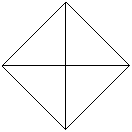 Восходящий Узел 
с Сатурном в Овне Марс в РакеМарс в РакеМарс в РакеТолько управитель года решает все транзиты.